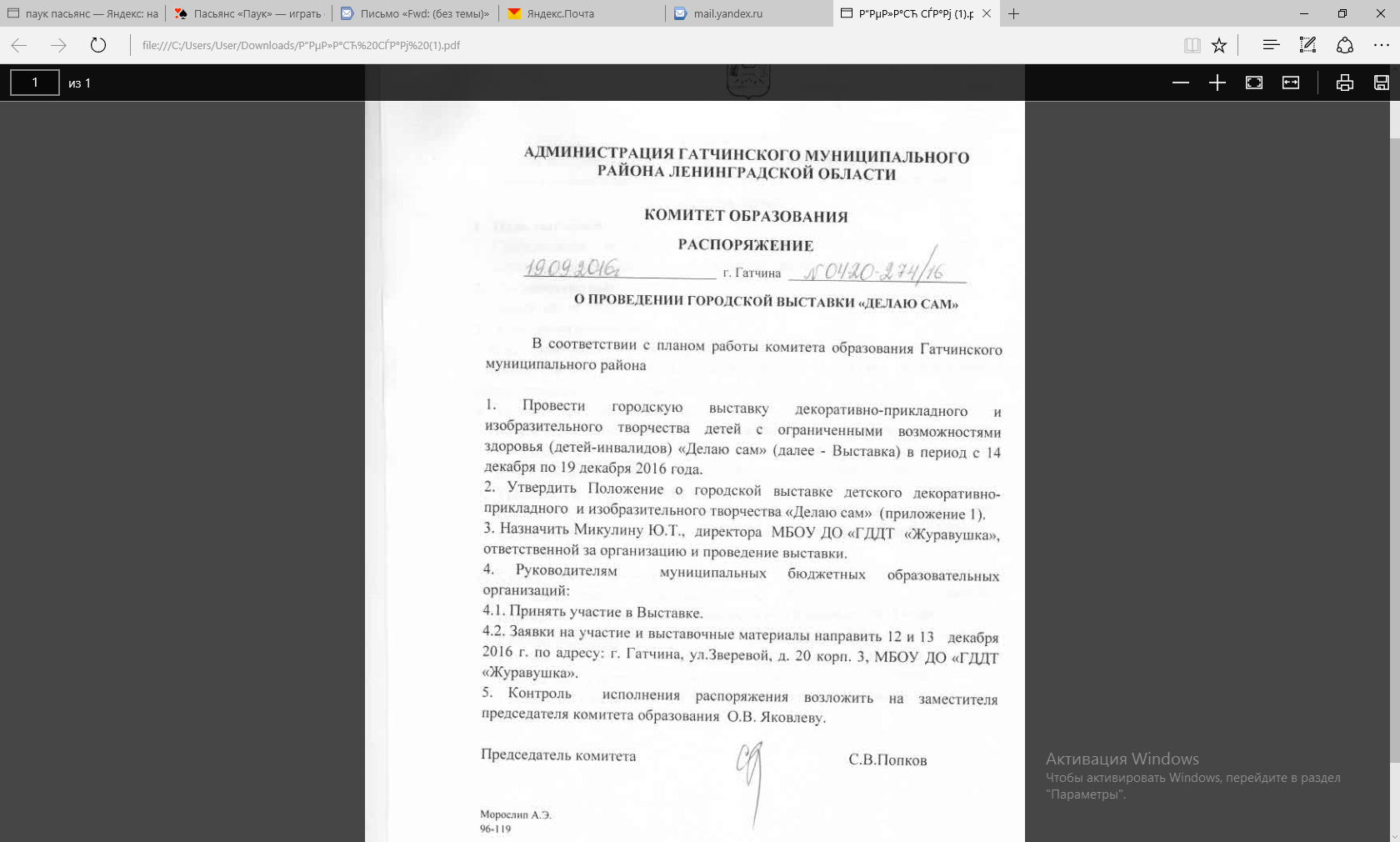 ПОЛОЖЕНИЕо городской выставке декоративно-прикладного и изобразительного творчества детей с ограниченными возможностями здоровья (детей-инвалидов)«Делаю сам»Цель выставки: Социализация и активизация творческого потенциала  детей с ограниченными возможностями здоровья (детей-инвалидов).Организатор выставки: МБОУ ДО «Гатчинский Дом детского творчества «Журавушка»Участники выставки:    В выставке могут принять  участие дети с ограниченными возможностями здоровья (дети-инвалиды)  в    возрасте от 6 до 18 лет, обучающиеся в образовательных учреждениях г. Гатчина.Условия проведения выставки:На выставку могут быть представлены работы декоративно - прикладного и изобразительного творчества  любой  тематики, выполненные детьми с ограниченными возможностями здоровья ( детьми-инвалидами)Требования к оформлению работ:Работы должны быть аккуратно оформлены. Каждая работа должна иметь этикетку по форме (см. ниже).  Необходимо также предоставить ЗАЯВКУ  с перечнем  работ   по форме , представленной ниже.Сроки и место проведения выставки:Выставка проводится на базе МБОУ ДО «Гатчинский Дом детского творчества  «Журавушка» с 14 декабря по 19 декабря  2016 года.Работы  и заявки принимаются 12 и 13 декабря 2016 года.по адресу: г.Гатчина, микрорайон «Аэродром», ул. Авиатриссы Зверевой д. 20, корп.3, «МБОУ ДО «Гатчинский Дом детского творчества  «Журавушка»   Справки по телефону 73-916 (Печковская Наталья Ивановна)                                           От___________________________________                                                                (название организации)Заявкана участие в выставке декоративно-прикладного и изобразительного творчества детей с ограниченными возможностями здоровья ( детей-инвалидов)ФИ ребёнка, возрастНазвание работыФИО педагогаНазвание учреждения№ п/пФамилия,  имя,  возраст участникаНазвание работыФИО педагога, телефон1234